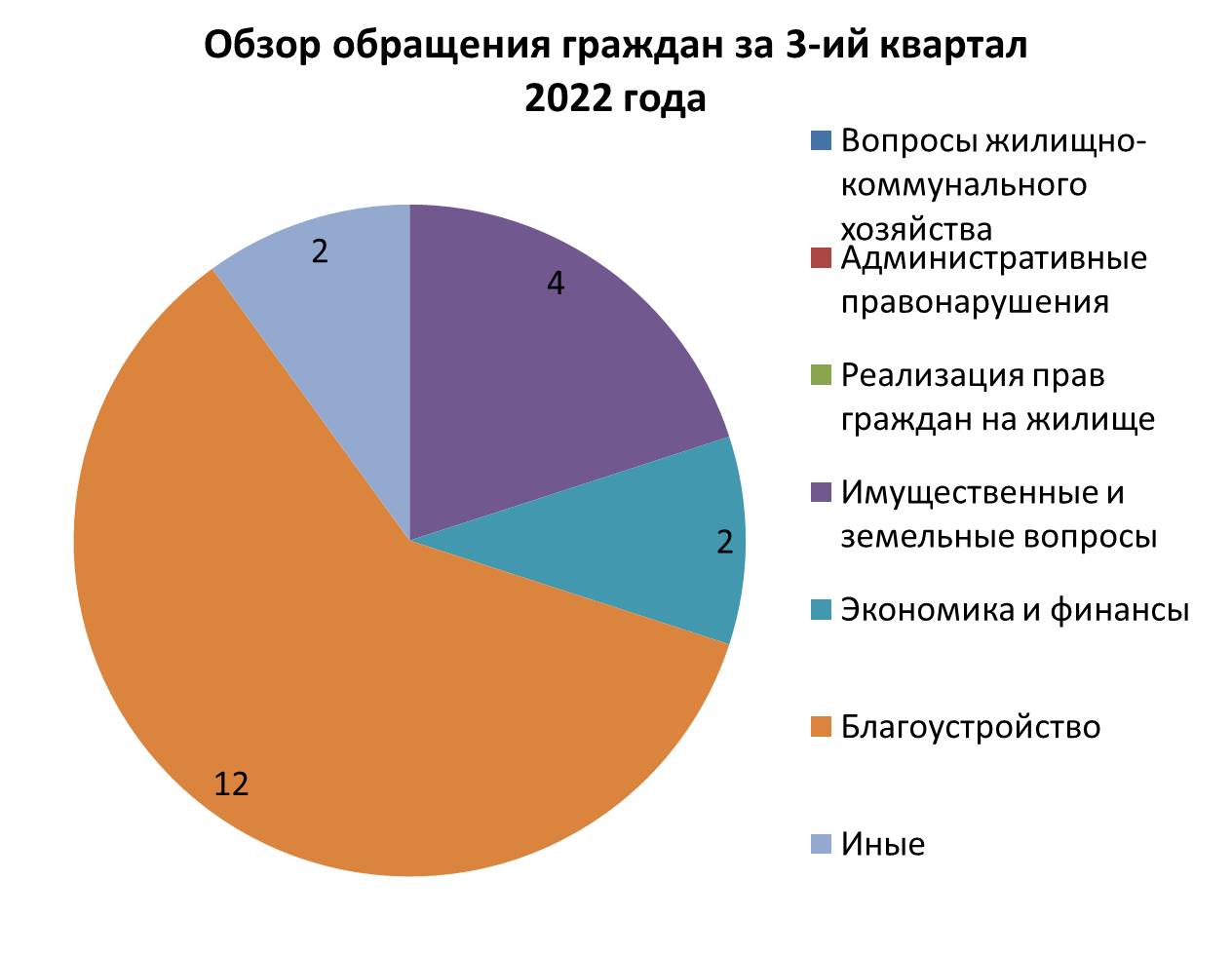 ИНФОРМАЦИЯ О РАССМОТРЕНИИ ОБРАЩЕНИЙ ГРАЖДАНИНФОРМАЦИЯ О РАССМОТРЕНИИ ОБРАЩЕНИЙ ГРАЖДАНЗа 3 квартал 2022 годаЗа 3 квартал 2022 годав Администрацию Чернопенского сельского поселения Костромского муниципального района Костромской областив Администрацию Чернопенского сельского поселения Костромского муниципального района Костромской областинаименование органа государственной власти (местного самоуправления)наименование органа государственной власти (местного самоуправления)отчетный периодВсего поступило обращений20Принято граждан на личном приеме0В том числе руководителем органа государственной власти (органа местного самоуправления)0Рассмотрено обращений:в срок20С продлением срока рассмотрения-с нарушением срока-Результаты рассмотрения обращений:Поддержано1Перенаправлено4Отказано0Разъяснено15Главный специалист администрацииЮ.А. Михайлова05 августа 2022 год